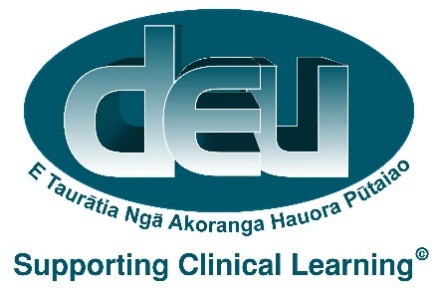 Would you like a new challenge within your clinical environment?The Clinical Liaison Nurse (CLN) role within your areas Dedicated Education Unit (DEU) could be the role for you!!Are you:A Registered with more than 2 years post-registration experienceInterested in clinical teaching and learning Working more than 0.6FTEInterested in contributing to the future nursing workforceCommitted to providing the best possible clinical teaching and learning environment for studentsDedicated to fostering the relationship between Ara, University of Otago and CDHBYou will work closely with the Academic Liaison Nurse (ALN) to collaboratively provide the nursing students clinical experience.  Your CNM, CNS and NE also provide support to the CLN role You will be given the tools, training and ongoing support to assist you as a CLN. You will have flexibility with your roster to work with the students while they complete their clinical placement. The CLN role is recognised as a respected role across the CDHB and often leads to progression into senior nursing roles.